PHYS 301			Name:_____________________________Probability in a 1D infinite potential well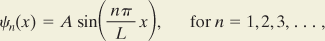 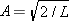 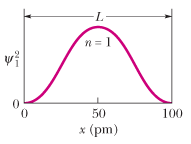 A ground-state electron is trapped in the one-dimensional infinite potential well with width L = 100 pm. 
a. What is the probability that the electron can be detected in the left one-third of the well (x1 = 0 to x2 = L/3)?b. What is the probability that the electron can be detected in the right one-third of the well (x1 = 2L/3 to x2 = L)?c. What is the probability that the electron can be detected in the middle one-third of the well?